Coldplaygudstjeneste 2022 i St.Jakob kirke Preludium/ Salme :  Yellow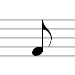 L:	Nåde være med dere og fred fra Gud, vår Far, og Herren Jesus Kristus. InngangsordL:	La oss vende oss til Gud i bønn.ML1:	Gode Gud, du som gir liv til alt som lever, vi priser deg for jordens skjønnhet, og for alt som lar oss kjenne at du er god.Her for ditt ansikt ber vi: Gi oss lyttende ører, takknemlige hjerter og villige hender, så vi kan høre ditt ord, lovprise deg for din godhet, og i ord og gjerning vitne om din kjærlighet.L:	La oss bøye oss for Gud og be om tilgivelse:M:	Gud, du kjenner og elsker oss alle. Vi har gjort deg imot. Vi 	har glemt deg og det du vil vi skal gjøre. Vi har tenkt mer 	på oss selv enn på andre. Tilgi oss for Jesu skyld.L:	Kyrie-leddet i gudstjenestene våre er et eldgammelt rop om hjelp. Det startet med den blinde Bartimeus som ropte til Jesus da han gikk forbi, Kyrie eleison. Den låta vi nå skal synge synes jeg er et fantastisk moderne kyrie, hvor vi beskriver det vonde vi står i. Og refrenget er som et gjenklang av «Jeg er». Det navnet som Gud gir seg selv i det gamle testamentet. Vi synger clocks.  
 Kyrie - ClocksML2: Det står skrevet i salme 8	
Når jeg ser din himmel, et verk av dine fingre,
          månen og stjernene som du har satt der,
 hva er da et menneske – at du husker på det,
          et menneskebarn – at du tar deg av det?Herre, vår herre,
          hvor herlig ditt navn er over hele jorden! Gloria – Sky full of starsML1: Tekstlesing: 1. Kor 12, 12-27
Preken	 Salme/evt. sololåt: Every teardropCredoL:	La oss bekjenne vår hellige tro (Vi reiser oss)M: 	Jeg tror på Gud Fader, den allmektige, himmelens og jordens skaper.Jeg tror på Jesus Kristus, Guds enbårne Sønn, vår Herre, som ble unnfanget ved Den Hellige Ånd, født av jomfru Maria, pint under Pontius Pilatus, korsfestet, død og begravet, for ned til dødsriket, stod opp fra de døde tredje dag, for opp til himmelen, sitter ved Guds den allmektige Faders høyre hånd, skal derfra komme igjen for å dømme levende og døde.Jeg tror på Den Hellige Ånd, en hellig, allmenn kirke, de helliges samfunn, syndenes forlatelse, legemets oppstandelse og det evige liv. Amen.L: Paulus sin beskrivelse av kirken leser vi i 1. Korinterbrev kap 12. I det neste kapittelet går han inn på hva vi trenger for å få det til. Kapittel tretten kalles kjærlighetens høysang. Han skriver: Om jeg har profetisk gave,
          kjenner alle hemmeligheter og eier all kunnskap,
          om jeg har all tro så jeg kan flytte fjell,
          men ikke har kjærlighet,
          da er jeg intet. Salme: PolitikForbønnL:	La oss be:	ML1: Himmelske far. Takk for livet og alt du har skapt. Takk for at vi kan komme sammen og oppleve fellesskap i ditt navn. Vi ber deg, se oss – med alt vi er. Se de blant oss som føler seg alene eller bærer tunge byrder. Og se i nåde til de mange menneskene som lider, særlig i Ukraina og Afghanistan, hvor millioner nå opplever krig og sult. Gud vi ber.Bønnesvar: Open up your eyes x2 Just open up your eyesML1: Jesus Kristus vår frelser. Takk for at du har vist oss hvem Gud er. Du har vist oss at hvert menneske er verdifullt og umistelig. Hjelp oss å se oss selv med ditt blikk. Hjelp oss kjempe mot selvforakt og hovmod. Og gi oss tro på at vi kan bety en forskjell for menneskene rundt oss. Gud vi ber.Bønnesvar: Open up my eyes x2 Just open up my eyes.ML1: Hellig ånd, vår livgiver. Takk for at du er nær hver enkelt av oss. La oss få kjenne din ånd virke i oss, så vi fylles av din kjærlighet. Hjelp oss å skape et fellesskap hvor du blir synlig og alle føler seg sett. Og la oss skape en kultur hvor vi søker å leve for mer enn oss selv. Gud vi ber. Bønnesvar: Open up our eyes x2 Just open up our eyes.ML1:I stillhet vil vi nå legge fram for deg det hver og en av 	oss måtte ha på hjertet.  (30 sek stillhet)	Gud vi ber. Bønnesvar: But give us love over, love over this x2
L:	Info om nattverd (intinksjon, glutenfritt, alle velkommen, takkoffer) – Kirkens Nødhjelps fasteaksjon Nattverdsalme: Fix youUnder nattverdssalmen tar vi opp kollekt. L:	 Evige Gud, din er jorden og det som fyller den. Alt vi eier tilhører deg. Av ditt eget gir vi deg tilbake. Ta imot oss og våre gaver i Jesu navn. Amen.Nattverd	L: Vår Gud, som holder himmel og jord i sine hender, har skapt oss i sitt bilde. Det er i ham vi lever, beveger oss og er til. La oss reise oss, og sammen med hans menighet i himmelen og på jorden, lovsynge hans hellige navn. 	 Sanctus (Mari T.Hinze)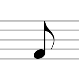 ML: 	Vi takker deg, all godhets kilde. Du sendte din sønn. Han 	ble korsfestet og stod opp fra de døde. Han åpnet 	skriftene og åpenbarte seg for sine venner da han brøt 	brødet og gav dem. Nå ber vi deg: La din Ånd komme 		over oss og over dine gaver, så våre øyne åpnes, og vi 	kjenner ham igjen som vår korsfestede og oppstandne 	Frelser.InnstiftelsesordL: 	Vår Herre, Jesus Kristus,                                                                                                       i den natt da han ble forrådt, tok han et 	brød,  	takket, brøt det, gav disiplene og sa: Ta imot og spis! Dette er min kropp som gis for dere. Gjør dette til minne om meg. 	  Likeså tok han kalken etter måltidet,takket, ga dem og sa: Drikk alle av den. Denne kalk er den nye pakt i mitt blod som utøses for dere så syndene blir tilgitt. Gjør dette så ofte som dere drikker det til minne om meg. ML: 	Hellige Gud, gi oss brennende hjerter, så vi i undring og 	glede tar vare på ditt ord og viser barmhjertighet mot den 	som lider. Bli hos oss, også når vi tviler og sørger. Gå med 	oss, inntil savn og smerte har veket for evig jubel og 	lovsang.ML: 	La oss be den bønn vår Herre Jesus Kristus har lært oss:M: 	Vår far i himmelen! 	La navnet ditt helliges.	La riket ditt komme.	La viljen din skje på jorden slik som i himmelen. 	Gi oss i dag vårt daglige brød, og tilgi oss vår skyld, slik 	også vi tilgir våre skyldnere. 	Og la oss ikke komme i fristelse, men frels oss fra det 	onde. 	For riket er ditt, og makten og æren i evighet. 	Amen. Agnus Dei (Fritt valg av Agnus dei)L: 	Kom for alt er ferdig. Musikk under nattverd Human heartCry Cry CryThe scientistNow my feet won’t touch the groundL: 	Valgfrie utdelingsord Band og forsangere tar nattverd til slutt under måltidet eller ved gudstjenestens slutt. Avtale før gudstjenesten starter.Tilsigelsesord og takkebønnL: 	Den korsfestede og oppstandne Jesus Kristus har nå gitt oss sitt hellige legeme og blod som han gav til soning for alle våre synder. Han styrke oss og gi oss mot til å leve og mot til å tro. Fred være med dereML:	La oss takke og be!	Vi takker deg, himmelske Far, for dine velsignede gaver. 	Vi ber deg: Hjelp oss å høre det rop du har hørt, å se den 	nød du har sett, og å elske vår neste som oss selv. Amen Salme: Higher powerUtsendelseL:	Ta imot Herrens velsignelse: 	Herren velsigne deg og bevare deg. Herren la sitt ansikt 	lyse over deg og være deg nådig. Herren løfte sitt åsyn 	på deg og gi deg fred. L:	Kunngjøringer og invitasjon til kirkekaffe!	Ev. takk til medarbeidere.L:	Gå i fred, og tjen Gud og dine medmennesker med glede. (evt. valgfri formulering)